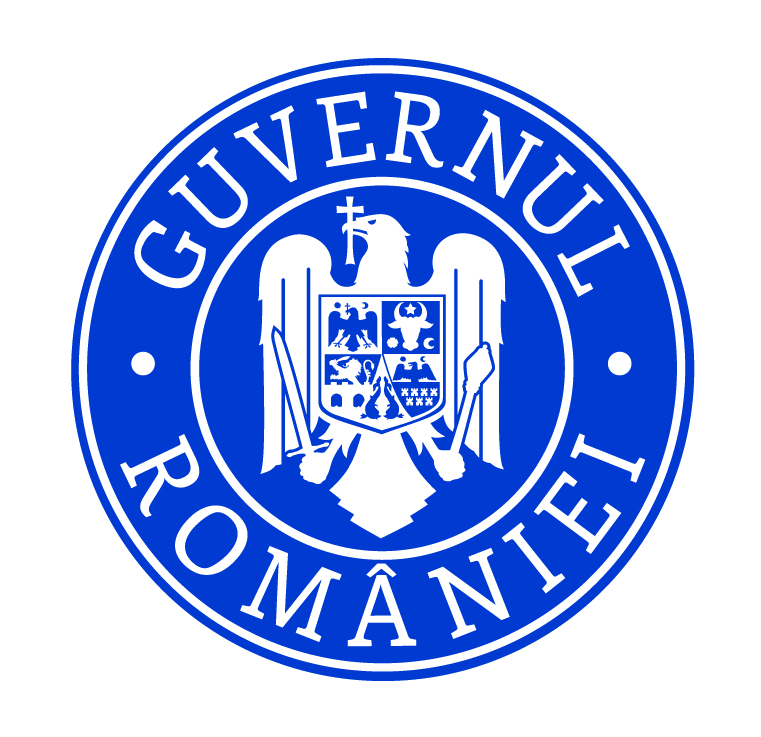 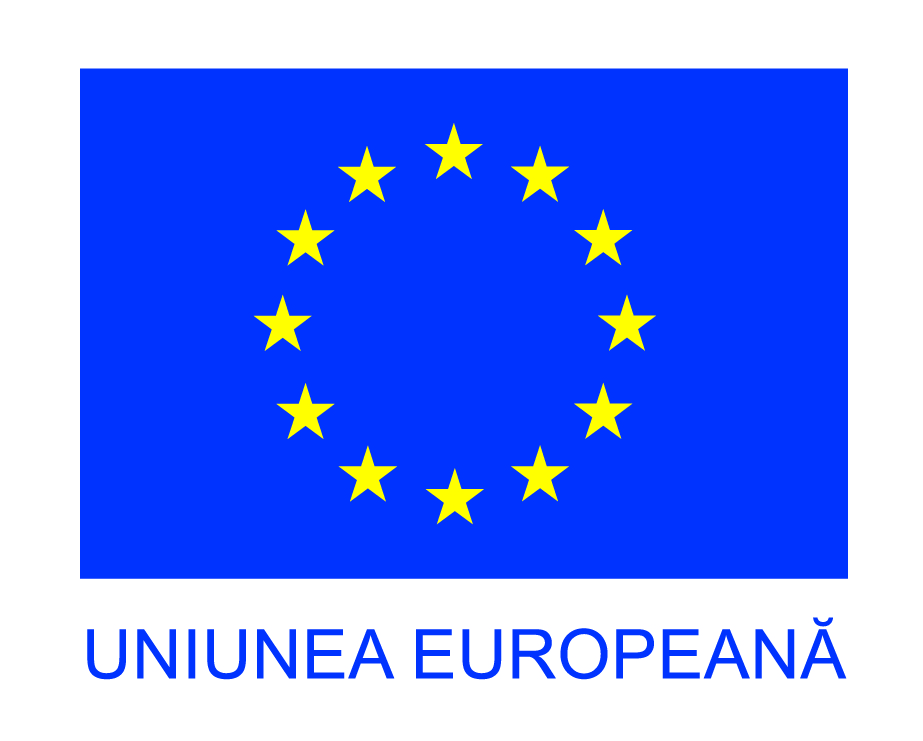 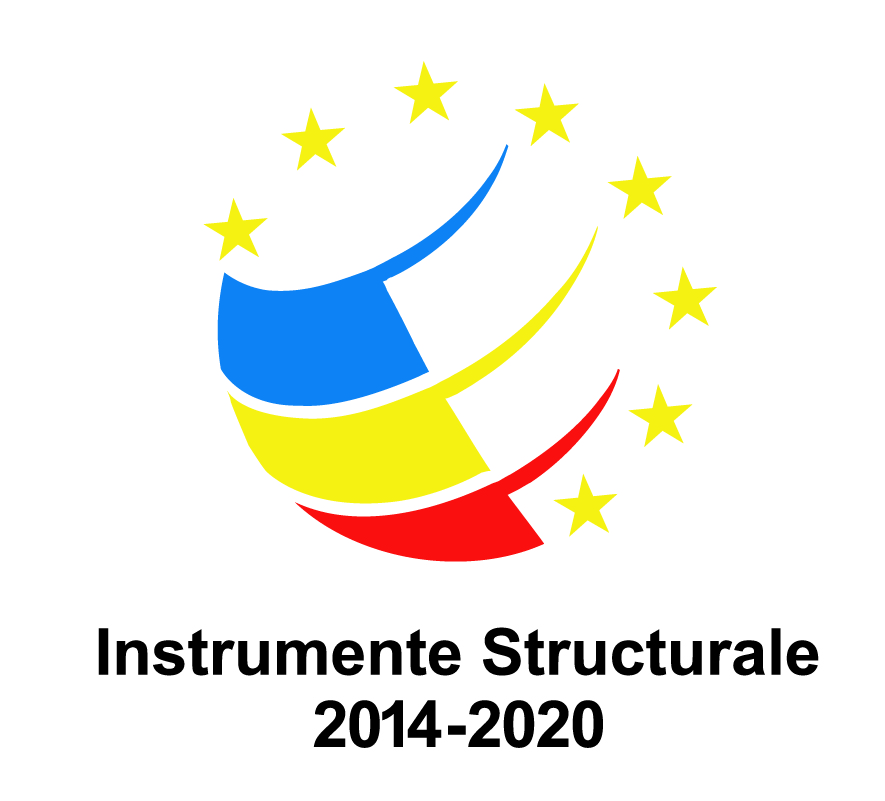 Proiect co-finanțat din Programul Operațional Capital Uman 2014-2020FONDUL SOCIAL EUROPEANProgramul Operaţional Capital Uman 2014-2020 Axa prioritară: 5. Dezvoltare locală plasată sub responsabilitatea comunitățiiObiectiv specific: 5.2.: Reducerea numărului de persoane aflate în risc de sărăcie sau excluziune socială din comunitățile marginalizate din zona rurală și orașe cu o populație de până la 20.000 locuitori prin implementarea de măsuri/ operațiuni integrate în contextul mecanismului de DLRCTitlul proiectului: Furnizare de servicii socio-medicale prin Centrul Comunitar de zi "O șansă pentru fiecare" din comuna Țânțăreni, județul GorjContract POCU:  POCU/303/5/2/130380Beneficiar: Comuna ȚânțăreniAnexa 1CEREREprivind înscrierea la concursSubsemnatul(a) ……………………………………...………………………… ……	fiul (fiica) lui ………………………… și al (a) ………………………… născut(ă) la data de ………………… in	localitatea …………………………….., județul/sectorul ……………………………,  cetățenia ………………, posesor/posesoare al/a cărții de identitate seria ……, nr. ………..…, eliberată de ………………….., la data de …………………, CNP ………………………………… cu domiciliul în localitatea ………………………….., județul/sectorul …………………., strada ……………………………………………, nr. ……, bloc …..,etaj …., apartament ……, vă rog să-mi aprobați înscrierea la concursul  organizat în perioada ……………….. de către  Primăria Comuna Țânțăreni, în vederea ocupării unui post vacant de ............................................ (personal contractual in afara organigramei) din cadrul proiectului POCU/303/5/2/130380								Am luat cunoștință de condițiile de selecție și participare la concurs.Semnătura											Data